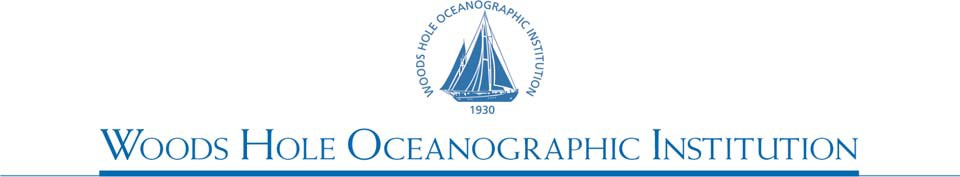 Health Reimbursement Account SummaryWhat It Is“HRA” stands for Health Reimbursement Account and will automatically be provided to employees who enroll in the High Deductible Health Plan.An HRA is a bucket of money funded by WHOI that will reimburse you for services incurred toward the deductible. WHOI will fund the first 50% of the deductible and the values of each HRA are as follows:o Single HRA:  $1,000 (for Individual coverage)o Family HRA:  $2,000 (for Employee+ coverage)How to Use ItHealth Equity (HEQ) will administer the HRA  www.healthequity.comA Welcome Kit with participant log-in information will be mailed to you, so you may    access your HRA account onlineAt the Doctor’s OfficeShow your BCBS ID card Provider submits claim to BCBS  www.bluecrossma.com/wps/portal/membersBCBS processes the claim and determines the allowable charges to be billed by the provider BCBS sends a claims summary to the provider with appropriate billing charges, and to the subscriber for their records Provider bills patient based on BCBS allowable charges BCBS sends claims information electronically to HEQ for reimbursement from your HRA. If HRA funds are available, HEQ will send payment directly to the provider. Once your HRA funds are depleted, you pay the provider out-of-pocket or using your Health FSA, if participating. At the Pharmacy Pay Rx co-pay based on drug tier level ($15/$30/$50, or less)  May use your Health FSA, if participating  The HRA does NOT pay for Rx prescriptions RulesThe money is available during the calendar yearYou may not take any unused money with you if you terminate employment (this is not a Health Savings Account)The HRA will fund only deductible expenses. Once the HRA is exhausted, the Health Care Flexible Spending Account may be used to pay for the remaining deductibleThe HRA is pro-rated if enrolling mid-year as follows:JanFebMarAprMayJunJulAugSepOctNovDecIndividual  $1000 	$917 	$833 	$750 	$667 	$583 	$500 	$417 	$333 	$250 	$167 	$83 	Family  $2000 	$1833 	$1667 	$1500 	$1333 	$1167 	$1000 	$833 	$667 	$500 	$333 	$167 	